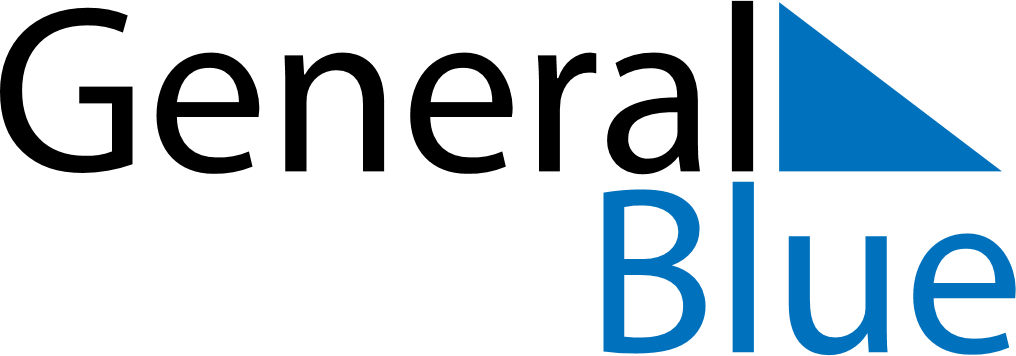 Weekly Meal Tracker February 23, 2025 - March 1, 2025Weekly Meal Tracker February 23, 2025 - March 1, 2025Weekly Meal Tracker February 23, 2025 - March 1, 2025Weekly Meal Tracker February 23, 2025 - March 1, 2025Weekly Meal Tracker February 23, 2025 - March 1, 2025Weekly Meal Tracker February 23, 2025 - March 1, 2025SundayFeb 23MondayFeb 24MondayFeb 24TuesdayFeb 25WednesdayFeb 26ThursdayFeb 27FridayFeb 28SaturdayMar 01BreakfastLunchDinner